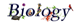 Macromolecule IntroName (First & Last): ___________________________________________    Period: ________________Do Now: Answer the following questions independently. Write everything you remember about atoms.What is a molecule? Us the internet if you need to or the book in the classroom. What is the basic unit of life that all living things are made of? Macromolecule jigsaw: Using the readings provided on my website (cells -> assignments) fill in the below table as you read one article. Then fill in the rest as your learn from your peers about the other articles. Nutritionist Suggestions: With your table mates answer the following table using your knowledge of macromolecules.Describe the  macromoleculeBenefits in the body Negative effects in the bodyTypes of foodRichard TylinnJeremy 